ΘΕΜΑ: «ΠΡΟΚΗΡΥΞΗ  εκδήλωσης ενδιαφέροντος για  μετακίνηση στη Λυών της Γαλλίας στα πλαίσια αδελφοποίησης με το  “LYCEE JULIETTE RECAMIER”».Το 1ο Γενικό Λύκειο ΠΕΥΚΗΣ προτίθεται να μετακινήσει μαθητές του στα πλαίσια προγράμματος   αδελφοποίησης  με το  “LYCEE JULIETTE RECAMIER” της Λυών της Γαλλίας.  (Αριθμός απόφασης 76126 / 02-04-2019)Καλούνται οι έχοντες τα νόμιμα προσόντα τουριστικοί πράκτορες, να υποβάλουν κλειστές προσφορές σχετικά με τη μετακίνηση του σχολείου μας, σύμφωνα με τις παρακάτω προδιαγραφές: Οι προσφορές με τα απαραίτητα δικαιολογητικά θα κατατεθούν κλειστές σε έντυπη μορφή στο Σχολείο και όχι με email ή fax.Με κάθε προσφορά κατατίθεται από το ταξιδιωτικό γραφείο απαραιτήτως και Υπεύθυνη Δήλωση ότι διαθέτει βεβαίωση συνδρομής των νόμιμων προϋποθέσεων λειτουργίας τουριστικού γραφείου, η οποία βρίσκεται σε ισχύ.                                                                                                                                                    Ο Διευθυντής                                                                                                                                                                Ανδρέας  Κότσιφας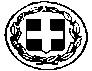 ΕΛΛΗΝΙΚΗ ΔΗΜΟΚΡΑΤΙΑΥΠΟΥΡΓΕΙΟ ΠΑΙΔΕΙΑΣ ΚΑΙ ΘΡΗΣΚΕΥΜΑΤΩΝ ΠΕΡ. Δ/ΝΣΗ Π/ΜΙΑΣ & Δ/ΜΙΑΣ                                        ΕΚΠ/ΣΗΣ ΑΤΤΙΚΗΣΔ/ΝΣΗ Δ/ΜΙΑΣ ΕΚΠ/ΣΗΣ Β΄ΑΘΗΝΑΣ       1ο ΓΕΝΙΚΟ ΛΥΚΕΙΟ ΠΕΥΚΗΣΕΛΛΗΝΙΚΗ ΔΗΜΟΚΡΑΤΙΑΥΠΟΥΡΓΕΙΟ ΠΑΙΔΕΙΑΣ ΚΑΙ ΘΡΗΣΚΕΥΜΑΤΩΝ ΠΕΡ. Δ/ΝΣΗ Π/ΜΙΑΣ & Δ/ΜΙΑΣ                                        ΕΚΠ/ΣΗΣ ΑΤΤΙΚΗΣΔ/ΝΣΗ Δ/ΜΙΑΣ ΕΚΠ/ΣΗΣ Β΄ΑΘΗΝΑΣ       1ο ΓΕΝΙΚΟ ΛΥΚΕΙΟ ΠΕΥΚΗΣ           Πεύκη   30/ 09/ 2019            Α.Π.:   817        ΠΡΟΣ:  Δ. Δ. Ε. Β΄ Αθήνας  Ταχ. Δ/νση:Τηλέφωνο : Fax:                                             E-mail: Διευθυντής:Λ.Ειρήνης  34,15121210-8020251210-80645861lykpefk@sch.grΑ. Κότσιφας1ΣΧΟΛΕΙΟ1 ΓΕΛ ΠΕΥΚΗΣ     2ΠΡΟΟΡΙΣΜΟΣ/ΟΙ-ΗΜΕΡΟΜΗΝΙΑ ΑΝΑΧΩΡΗΣΗΣ ΚΑΙ ΕΠΙΣΤΡΟΦΗΣΑθήνα – Λυών  και ΕπιστροφήΑΝΑΧΩΡΗΣΗ: 09-11-2019ΕΠΙΣΤΡΟΦΗ: 16-11-2019Μεταφορά Μαθητών και Συνοδών από το Σχολείο στο Αεροδρόμιο κατά την αναχώρηση  και αντίστροφα στην επιστροφή.3ΠΡΟΒΛΕΠΟΜΕΝΟΣ ΑΡΙΘΜΟΣ ΣΥΜΜΕΤΕΧΟΝΤΩΝ(ΜΑΘΗΤΕΣ-ΚΑΘΗΓΗΤΕΣ) Περίπου 20  ΜΑΘΗΤΕΣ 2  ΣΥΝΟΔΟΙ ΚΑΘΗΓΗΤΕΣ4ΜΕΤΑΦΟΡΙΚΟ ΜΕΣΟ/Α-ΠΡΟΣΘΕΤΕΣ ΠΡΟΔΙΑΓΡΑΦΕΣΑεροπορική μεταφορά Αθήνα- Λυών   και το αντίστροφο. Κλιματιζόμενο λεωφορείο που να πληροί όλες τις  προδιαγραφές ασφαλείας για τις μετακινήσεις από το σχολείο προς αεροδρόμιο Αθήνας & το αντίστροφο 5ΥΠΟΧΡΕΩΤΙΚΗ ΑΣΦΑΛΙΣΗ ΕΥΘΥΝΗΣ ΔΙΟΡΓΑΝΩΤΗ(ΜΟΝΟ ΕΑΝ ΠΡΟΚΕΙΤΑΙ ΓΙΑ ΠΟΛΥΗΜΕΡΗ ΕΚΔΡΟΜΗ)ΝΑΙ9ΤΕΛΙΚΗ ΣΥΝΟΛΙΚΗ ΤΙΜΗ ΟΡΓΑΝΩΜΕΝΟΥ ΤΑΞΙΔΙΟΥ(ΣΥΜΠΕΡΙΛΑΜΒΑΝΟΜΕΝΟΥ  Φ.Π.Α.)ΝΑΙ12ΕΠΙΒΑΡΥΝΣΗ ΑΝΑ ΜΑΘΗΤΗ (ΣΥΜΠΕΡΙΛΑΜΒΑΝΟΜΕΝΟΥ Φ.Π.Α.)ΝΑΙ13ΠΡΟΣΘΕΤΑ1..Βεβαίωση Διαθεσιμότητας αεροπορικών εισιτηρίων Αθήνα-Λυών και αντίστροφα.2.Στην προσφορά να περιλαμβάνονται οι φόροι αεροδρομίων και όλα τα έξοδα 3. Το πρακτορείο που θα επιλεγεί στη συνέχεια θα πρέπει να προσκομίσει βεβαίωση ότι έχει κάνει κράτηση των εισιτηρίων από την αεροπορική εταιρία στο όνομα του σχολείου.14ΚΑΤΑΛΗΚΤΙΚΗ ΗΜΕΡΟΜΗΝΙΑ ΚΑΙ ΩΡΑ ΥΠΟΒΟΛΗΣ ΠΡΟΣΦΟΡΑΣ7/10/19 στις 13.00μμ15ΗΜΕΡΟΜΗΝΙΑ ΚΑΙ ΩΡΑ ΑΝΟΙΓΜΑΤΟΣ ΠΡΟΣΦΟΡΩΝ7/10/19 στις 14.15 μμ